Teacher: Mrs. KamucheSubject: Language Arts, Math, Science, Social studies, Life/Social skills.Lesson Plan for Week of October 26th 2015 (week 13)(Due to GAA our lessons will remain on these concepts till the end of semester. Our ELA will be based on our unique lessons.)NOTE: Most of my students can only respond to these instructional Strategies using full physical guidance, model, prompt and partial physical guidance.MondayTuesdayWednesdayThursdayFridayOctober 26, 2015October 27, 2015October 28, 2015October 29,  2015October 30, 20151st Period Study Skills1st Period Study Skills1st Period Study Skills1st Period Study Skills1st Period Study SkillsMorning work- CalendarCircle timeStarfall, Weather, Interactive calendarCalendar worksheetMorning work- CalendarCircle timeStarfall, Weather, Interactive calendarCalendar worksheetMorning work- CalendarCircle timeStarfall, Weather, Interactive calendarCalendar worksheet.Morning work- CalendarCircle timeStarfall, Weather, Interactive calendarCalendar worksheetMorning work- CalendarCircle timeStarfall, Weather, Interactive calendarCalendar worksheetGrade:  Progress monitoring sheetGrade: Reading EntryGrade:  Interactive cardGrade: Reading EntryGrade:  Progress monitoring sheetLanguage Arts/ReadingLanguage Arts/ReadingLanguage Arts/ReadingLanguage Arts/ReadingLanguage Arts/ReadingGSE Assessment Limits/Standards:   (What are the skills being taught? Which standards are being specifically addressed in this lesson?)ELAGSE6.RI.2 Determine a central idea of a text and how it is conveyed through particular details; provide a summary of the text distinct from personal opinions or judgments.Lesson Objective/Learning Intention: (What will my students KNOW by the end of the lesson?  What will they DO to learn it?)Know:  Students will explore biomes, including the types of plants and animals found in each biome through leveled reading.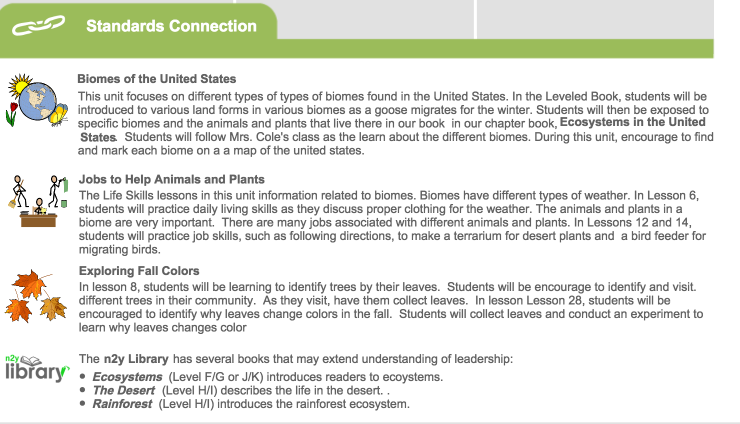 Do:           Identify characteristics of different biomes          Observe th interdepence among people,plants and animals through a simple food chainGSE Assessment Limits/Standards:   (What are the skills being taught? Which standards are being specifically addressed in this lesson?)ELAGSE6.SL.1 Review the key ideas expressed and demonstrate understanding of multiple perspectives through reflection and paraphrasing.Lesson Objective/Learning Intention: (What will my students KNOW by the end of the lesson?  What will they DO to learn it?)Know:After reading on Ecosystem Students will : (1)Independently answer questions about the chapter(2)Answer questions about the chapter by selecting a picture. Do:Use the topic words, and high frequency vocabulary words in conversation about the chapter. Students will locate the words in the chapterModel, Print, and support use of skills and strategies.GSE Assessment Limits/Standards:   (What are the skills being taught? Which standards are being specifically addressed in this lesson?)ELAGSE6.RI.2 Determine a central idea of a text and how it is conveyed through particular details; provide a summary of the text distinct from personal opinions or judgments.Lesson Objective/Learning Intention: (What will my students KNOW by the end of the lesson?  What will they DO to learn it?)Know:  Students will explore biomes, including the types of plants and animals found in each biome through leveled reading.Do:           Identify characteristics of different biomes          Observe th interdepence among people,plants and animals through a simple food chainGSE Assessment Limits/Standards:   (What are the skills being taught? Which standards are being specifically addressed in this lesson?)ELAGSE6.SL.1 Review the key ideas expressed and demonstrate understanding of multiple perspectives through reflection and paraphrasing.Lesson Objective/Learning Intention: (What will my students KNOW by the end of the lesson?  What will they DO to learn it?)Know:After reading on Ecosystem Students will : (1)Independently answer questions about the chapter(2)Answer questions about the chapter by selecting a picture. Do:Use the topic words, and high frequency vocabulary words in conversation about the chapter. Students will locate the words in the chapterModel, Print, and support use of skills and strategies.GSE Assessment Limits/Standards:   (What are the skills being taught? Which standards are being specifically addressed in this lesson?)ELAGSE6.RI.2 Determine a central idea of a text and how it is conveyed through particular details; provide a summary of the text distinct from personal opinions or judgments.Lesson Objective/Learning Intention: (What will my students KNOW by the end of the lesson?  What will they DO to learn it?)Know:  Students will explore biomes, including the types of plants and animals found in each biome through leveled reading.Do:           Identify characteristics of different biomes          Observe th interdepence among people,plants and animals through a simple food chainGSE Assessment Limits/Standards:   (What are the skills being taught? Which standards are being specifically addressed in this lesson?)ELAGSE6.SL.1 Review the key ideas expressed and demonstrate understanding of multiple perspectives through reflection and paraphrasing.Lesson Objective/Learning Intention: (What will my students KNOW by the end of the lesson?  What will they DO to learn it?)Know:After reading on Ecosystem Students will : (1)Independently answer questions about the chapter(2)Answer questions about the chapter by selecting a picture. Do:Use the topic words, and high frequency vocabulary words in conversation about the chapter. Students will locate the words in the chapterModel, Print, and support use of skills and strategies.GSE Assessment Limits/Standards:   (What are the skills being taught? Which standards are being specifically addressed in this lesson?)ELAGSE6.RI.2 Determine a central idea of a text and how it is conveyed through particular details; provide a summary of the text distinct from personal opinions or judgments.Lesson Objective/Learning Intention: (What will my students KNOW by the end of the lesson?  What will they DO to learn it?)Know:  Students will explore biomes, including the types of plants and animals found in each biome through leveled reading.Do:           Identify characteristics of different biomes          Observe th interdepence among people,plants and animals through a simple food chainGSE Assessment Limits/Standards:   (What are the skills being taught? Which standards are being specifically addressed in this lesson?)ELAGSE6.SL.1 Review the key ideas expressed and demonstrate understanding of multiple perspectives through reflection and paraphrasing.Lesson Objective/Learning Intention: (What will my students KNOW by the end of the lesson?  What will they DO to learn it?)Know:After reading on Ecosystem Students will : (1)Independently answer questions about the chapter(2)Answer questions about the chapter by selecting a picture. Do:Use the topic words, and high frequency vocabulary words in conversation about the chapter. Students will locate the words in the chapterModel, Print, and support use of skills and strategies.GSE Assessment Limits/Standards:   (What are the skills being taught? Which standards are being specifically addressed in this lesson?)ELAGSE6.RI.2 Determine a central idea of a text and how it is conveyed through particular details; provide a summary of the text distinct from personal opinions or judgments.Lesson Objective/Learning Intention: (What will my students KNOW by the end of the lesson?  What will they DO to learn it?)Know:  Students will explore biomes, including the types of plants and animals found in each biome through leveled reading.Do:           Identify characteristics of different biomes          Observe th interdepence among people,plants and animals through a simple food chainGSE Assessment Limits/Standards:   (What are the skills being taught? Which standards are being specifically addressed in this lesson?)ELAGSE6.SL.1 Review the key ideas expressed and demonstrate understanding of multiple perspectives through reflection and paraphrasing.Lesson Objective/Learning Intention: (What will my students KNOW by the end of the lesson?  What will they DO to learn it?)Know:After reading on Ecosystem Students will : (1)Independently answer questions about the chapter(2)Answer questions about the chapter by selecting a picture. Do:Use the topic words, and high frequency vocabulary words in conversation about the chapter. Students will locate the words in the chapterModel, Print, and support use of skills and strategies.MathematicsMathematicsMathematicsMathematicsMathematicsMGSE6.RP.1.   Understand the concept of a ratio and use ratio language to describe a ratio relationship between two quantities. For example, “The ratio of wings to beaks in the bird house at the zoo was 2:1, because for every 2 wings there was 1 beak.” “For every vote candidate A received, candidate C received nearly three votes.”Know:  A ratio is how many times bigger one thing is than another. It's a number you multiply by to get one thing from another.               But remember, when you find the ratio of two quantities, they must be in the same units.              A ratio compares values.             That ratio is relationship between two measures, expressed as the number of times one is bigger or smaller than the other.             Ratios are usually written as two numbers separated by a colon.              Ratios can also be written as a fraction, where the top (numerator), and the bottom (denominator)DO:           Students will compare values to understand ratios               Students will compare 3 blue squares to 1 yellow square                      Students will compare 6 yellow squares to 3 blue squares                      Students will demonstrate different ways to write ratios.MGSE8.G.2 Understand that a two-dimensional figure is congruent to another if the second can be obtained from the first by a sequence of rotations, reflections, and translations; given two congruent figures, describe a sequence that exhibits the congruence between them.Know:    Geometric figures are congruent if they have the same shape and the same size. If you place one figure on top of the other and they fit               exactly, they are congruent.               Corresponding angles of congruent figures are equal, and the corresponding side are equal.               Corresponding means “in the same position.”DO:   Explain congruent and incongruent in your own words          Find objects that are congruent in the classroom, Gym, computer lab, and around the school.          Identify congruent and incongruent figures by placing them in the correct column.Note:  Some math concepts are based on students’ IEP goals.MGSE6.RP.1.   Understand the concept of a ratio and use ratio language to describe a ratio relationship between two quantities. For example, “The ratio of wings to beaks in the bird house at the zoo was 2:1, because for every 2 wings there was 1 beak.” “For every vote candidate A received, candidate C received nearly three votes.”Know:  A ratio is how many times bigger one thing is than another. It's a number you multiply by to get one thing from another.               But remember, when you find the ratio of two quantities, they must be in the same units.              A ratio compares values.             That ratio is relationship between two measures, expressed as the number of times one is bigger or smaller than the other.             Ratios are usually written as two numbers separated by a colon.              Ratios can also be written as a fraction, where the top (numerator), and the bottom (denominator)DO:           Students will compare values to understand ratios               Students will compare 3 blue squares to 1 yellow square                      Students will compare 6 yellow squares to 3 blue squares                      Students will demonstrate different ways to write ratios.MGSE8.G.2 Understand that a two-dimensional figure is congruent to another if the second can be obtained from the first by a sequence of rotations, reflections, and translations; given two congruent figures, describe a sequence that exhibits the congruence between them.Know:    Geometric figures are congruent if they have the same shape and the same size. If you place one figure on top of the other and they fit               exactly, they are congruent.               Corresponding angles of congruent figures are equal, and the corresponding side are equal.               Corresponding means “in the same position.”DO:   Explain congruent and incongruent in your own words          Find objects that are congruent in the classroom, Gym, computer lab, and around the school.          Identify congruent and incongruent figures by placing them in the correct column.Note:  Some math concepts are based on students’ IEP goals.MGSE6.RP.1.   Understand the concept of a ratio and use ratio language to describe a ratio relationship between two quantities. For example, “The ratio of wings to beaks in the bird house at the zoo was 2:1, because for every 2 wings there was 1 beak.” “For every vote candidate A received, candidate C received nearly three votes.”Know:  A ratio is how many times bigger one thing is than another. It's a number you multiply by to get one thing from another.               But remember, when you find the ratio of two quantities, they must be in the same units.              A ratio compares values.             That ratio is relationship between two measures, expressed as the number of times one is bigger or smaller than the other.             Ratios are usually written as two numbers separated by a colon.              Ratios can also be written as a fraction, where the top (numerator), and the bottom (denominator)DO:           Students will compare values to understand ratios               Students will compare 3 blue squares to 1 yellow square                      Students will compare 6 yellow squares to 3 blue squares                      Students will demonstrate different ways to write ratios.MGSE8.G.2 Understand that a two-dimensional figure is congruent to another if the second can be obtained from the first by a sequence of rotations, reflections, and translations; given two congruent figures, describe a sequence that exhibits the congruence between them.Know:    Geometric figures are congruent if they have the same shape and the same size. If you place one figure on top of the other and they fit               exactly, they are congruent.               Corresponding angles of congruent figures are equal, and the corresponding side are equal.               Corresponding means “in the same position.”DO:   Explain congruent and incongruent in your own words          Find objects that are congruent in the classroom, Gym, computer lab, and around the school.          Identify congruent and incongruent figures by placing them in the correct column.Note:  Some math concepts are based on students’ IEP goals.MGSE6.RP.1.   Understand the concept of a ratio and use ratio language to describe a ratio relationship between two quantities. For example, “The ratio of wings to beaks in the bird house at the zoo was 2:1, because for every 2 wings there was 1 beak.” “For every vote candidate A received, candidate C received nearly three votes.”Know:  A ratio is how many times bigger one thing is than another. It's a number you multiply by to get one thing from another.               But remember, when you find the ratio of two quantities, they must be in the same units.              A ratio compares values.             That ratio is relationship between two measures, expressed as the number of times one is bigger or smaller than the other.             Ratios are usually written as two numbers separated by a colon.              Ratios can also be written as a fraction, where the top (numerator), and the bottom (denominator)DO:           Students will compare values to understand ratios               Students will compare 3 blue squares to 1 yellow square                      Students will compare 6 yellow squares to 3 blue squares                      Students will demonstrate different ways to write ratios.MGSE8.G.2 Understand that a two-dimensional figure is congruent to another if the second can be obtained from the first by a sequence of rotations, reflections, and translations; given two congruent figures, describe a sequence that exhibits the congruence between them.Know:    Geometric figures are congruent if they have the same shape and the same size. If you place one figure on top of the other and they fit               exactly, they are congruent.               Corresponding angles of congruent figures are equal, and the corresponding side are equal.               Corresponding means “in the same position.”DO:   Explain congruent and incongruent in your own words          Find objects that are congruent in the classroom, Gym, computer lab, and around the school.          Identify congruent and incongruent figures by placing them in the correct column.Note:  Some math concepts are based on students’ IEP goals.MGSE6.RP.1.   Understand the concept of a ratio and use ratio language to describe a ratio relationship between two quantities. For example, “The ratio of wings to beaks in the bird house at the zoo was 2:1, because for every 2 wings there was 1 beak.” “For every vote candidate A received, candidate C received nearly three votes.”Know:  A ratio is how many times bigger one thing is than another. It's a number you multiply by to get one thing from another.               But remember, when you find the ratio of two quantities, they must be in the same units.              A ratio compares values.             That ratio is relationship between two measures, expressed as the number of times one is bigger or smaller than the other.             Ratios are usually written as two numbers separated by a colon.              Ratios can also be written as a fraction, where the top (numerator), and the bottom (denominator)DO:           Students will compare values to understand ratios               Students will compare 3 blue squares to 1 yellow square                      Students will compare 6 yellow squares to 3 blue squares                      Students will demonstrate different ways to write ratios.MGSE8.G.2 Understand that a two-dimensional figure is congruent to another if the second can be obtained from the first by a sequence of rotations, reflections, and translations; given two congruent figures, describe a sequence that exhibits the congruence between them.Know:    Geometric figures are congruent if they have the same shape and the same size. If you place one figure on top of the other and they fit               exactly, they are congruent.               Corresponding angles of congruent figures are equal, and the corresponding side are equal.               Corresponding means “in the same position.”DO:   Explain congruent and incongruent in your own words          Find objects that are congruent in the classroom, Gym, computer lab, and around the school.          Identify congruent and incongruent figures by placing them in the correct column.Note:  Some math concepts are based on students’ IEP goals.ScienceScienceScienceScienceScienceGSE Assessment Limits/Standards:   (What are the skills being taught? Which standards are being specifically addressed in this lesson?)S6E6.  Students will describe various sources of energy, their uses and conservation  Explain the role of the sun as the major source of energy and its relationship to wind and water energy. Identify renewable and nonrenewable resources.Know:   Describe various sources of energy and with their uses and conservation                  Explain the role of the sun as the major source of energy and its relationship to wind and water energy                  Identify renewable and nonrenewable resources.DO:  Identify different types of energy  Cut and paste picture-supported resources into the category that they belong.S8P3: Students will investigate relationship between force, mass, and the motion of objects.Demonstrate the effect of simple machines (lever, inclined plane, pulley, wedge, screw, and wheel and axle) on workKnow: Students will know relationship between force, mass, and the motion of objects.                Know the use of simple machines.Do:   Name and identify simple machines.            Match simple machine to its operations.NOTE: Our lessons are 20-30 minutes long to give us time to transition and expose our students to all their academic and life/social skill areas.GSE Assessment Limits/Standards:   (What are the skills being taught? Which standards are being specifically addressed in this lesson?)S6E6.  Students will describe various sources of energy, their uses and conservation  Explain the role of the sun as the major source of energy and its relationship to wind and water energy. Identify renewable and nonrenewable resources.Know:   Describe various sources of energy and with their uses and conservation                  Explain the role of the sun as the major source of energy and its relationship to wind and water energy                  Identify renewable and nonrenewable resources.DO:  Identify different types of energy  Cut and paste picture-supported resources into the category that they belong.S8P3: Students will investigate relationship between force, mass, and the motion of objects.Demonstrate the effect of simple machines (lever, inclined plane, pulley, wedge, screw, and wheel and axle) on workKnow: Students will know relationship between force, mass, and the motion of objects.                Know the use of simple machines.Do:   Name and identify simple machines.            Match simple machine to its operations.NOTE: Our lessons are 20-30 minutes long to give us time to transition and expose our students to all their academic and life/social skill areas.GSE Assessment Limits/Standards:   (What are the skills being taught? Which standards are being specifically addressed in this lesson?)S6E6.  Students will describe various sources of energy, their uses and conservation  Explain the role of the sun as the major source of energy and its relationship to wind and water energy. Identify renewable and nonrenewable resources.Know:   Describe various sources of energy and with their uses and conservation                  Explain the role of the sun as the major source of energy and its relationship to wind and water energy                  Identify renewable and nonrenewable resources.DO:  Identify different types of energy  Cut and paste picture-supported resources into the category that they belong.S8P3: Students will investigate relationship between force, mass, and the motion of objects.Demonstrate the effect of simple machines (lever, inclined plane, pulley, wedge, screw, and wheel and axle) on workKnow: Students will know relationship between force, mass, and the motion of objects.                Know the use of simple machines.Do:   Name and identify simple machines.            Match simple machine to its operations.NOTE: Our lessons are 20-30 minutes long to give us time to transition and expose our students to all their academic and life/social skill areas.GSE Assessment Limits/Standards:   (What are the skills being taught? Which standards are being specifically addressed in this lesson?)S6E6.  Students will describe various sources of energy, their uses and conservation  Explain the role of the sun as the major source of energy and its relationship to wind and water energy. Identify renewable and nonrenewable resources.Know:   Describe various sources of energy and with their uses and conservation                  Explain the role of the sun as the major source of energy and its relationship to wind and water energy                  Identify renewable and nonrenewable resources.DO:  Identify different types of energy  Cut and paste picture-supported resources into the category that they belong.S8P3: Students will investigate relationship between force, mass, and the motion of objects.Demonstrate the effect of simple machines (lever, inclined plane, pulley, wedge, screw, and wheel and axle) on workKnow: Students will know relationship between force, mass, and the motion of objects.                Know the use of simple machines.Do:   Name and identify simple machines.            Match simple machine to its operations.NOTE: Our lessons are 20-30 minutes long to give us time to transition and expose our students to all their academic and life/social skill areas.GSE Assessment Limits/Standards:   (What are the skills being taught? Which standards are being specifically addressed in this lesson?)S6E6.  Students will describe various sources of energy, their uses and conservation  Explain the role of the sun as the major source of energy and its relationship to wind and water energy. Identify renewable and nonrenewable resources.Know:   Describe various sources of energy and with their uses and conservation                  Explain the role of the sun as the major source of energy and its relationship to wind and water energy                  Identify renewable and nonrenewable resources.DO:  Identify different types of energy  Cut and paste picture-supported resources into the category that they belong.S8P3: Students will investigate relationship between force, mass, and the motion of objects.Demonstrate the effect of simple machines (lever, inclined plane, pulley, wedge, screw, and wheel and axle) on workKnow: Students will know relationship between force, mass, and the motion of objects.                Know the use of simple machines.Do:   Name and identify simple machines.            Match simple machine to its operations.NOTE: Our lessons are 20-30 minutes long to give us time to transition and expose our students to all their academic and life/social skill areas.Social StudiesSocial StudiesSocial StudiesSocial StudiesSocial StudiesGSE Assessment Limits/Standards: (What are the skills being taught? Which standards are being specifically addressed in this lesson?)SS8G1:  The student will describe Georgia with regard to physical features and location. Locate Georgia in relation to region, nation, continent, and hemispheres.SS6GS: The Student will locate selected features of Canada.Locate on a world and regional political-physical map: The St. Lawrence River, Hudson Bay, Atlantic Ocean, Pacific Ocean, The Great Lakes, Canadian Shield, and Rocky MountainsGSE Assessment Limits/Standards: (What are the skills being taught? Which standards are being specifically addressed in this lesson?)SS8G1:  The student will describe Georgia with regard to physical features and location. Locate Georgia in relation to region, nation, continent, and hemispheres.SS6GS: The Student will locate selected features of Canada.Locate on a world and regional political-physical map: The St. Lawrence River, Hudson Bay, Atlantic Ocean, Pacific Ocean, The Great Lakes, Canadian Shield, and Rocky MountainsWhat will my students KNOW by the end of the lesson?  What will they DO to learn it?)SS8G1: Know – Physical features and location of Georgia.                  DO – Identify on a map Georgia features in relation to region, nation, continent, and         hemisphere.SS6GS:  Know: Students will know selected features of Canada.                                DO:    Given a map, identify the St. Lawrence River, Hudson Bay, Atlantic Ocean, Pacific Ocean, the Great Lakes, Canadian Shield, and Rocky Mountains.What will my students KNOW by the end of the lesson?  What will they DO to learn it?)SS8G1: Know – Physical features and location of Georgia.                  DO – Identify on a map Georgia features in relation to region, nation, continent, and         hemisphere.SS6GS:  Know: Students will know selected features of Canada.                                DO:    Given a map, identify the St. Lawrence River, Hudson Bay, Atlantic Ocean, Pacific Ocean, the Great Lakes, Canadian Shield, and Rocky Mountains.What will my students KNOW by the end of the lesson?  What will they DO to learn it?)SS8G1: Know – Physical features and location of Georgia.                  DO – Identify on a map Georgia features in relation to region, nation, continent, and         hemisphere.SS6GS:  Know: Students will know selected features of Canada.                                DO:    Given a map, identify the St. Lawrence River, Hudson Bay, Atlantic Ocean, Pacific Ocean, the Great Lakes, Canadian Shield, and Rocky Mountains.Instructional SequenceInstructional SequenceInstructional SequenceInstructional SequenceInstructional SequencePicture walk – Introduction of concept,  use of adapted textEngage /Motivation- student will be drawn to concepts by using connections in students’ experiential background.whole Group instructionusing active board, multimedia,  the whole class will engage in discussion of our conceptSmall Group Instruction- Student will engage in models, graphic organizer and demonstrations and at times use iPad to enhance understanding-Independent PracticeStudents will work on practice worksheet to demonstrate mastery. Instructional SequenceInstructional SequenceInstructional SequenceInstructional SequenceInstructional SequenceEvaluate/AssessmentProgress monitoring worksheet, assessment data in students folderClosing Activities/Summary/DLIQGroup Review and marginal notesEnhancement /Extension/Re-teaching/AccommodationDifferentiation is consistently practiced based on content, process, and product and learning profile of my students.ResourcesUnique Curriculum and other instructional materials that tailor to my students’ need.-Picture symbols, objects and realia, visuals to help students retain concepts.NotesNotesNotesNotesNotesWe incorporate life skills, game activities, fine and gross motor skills as well as WICOR, WELLNESS AND WIGGLES to help our students maintain their needs. Our students also have Leisure Activity Time that help them with their social skill needs. We incorporate life skills, game activities, fine and gross motor skills as well as WICOR, WELLNESS AND WIGGLES to help our students maintain their needs. Our students also have Leisure Activity Time that help them with their social skill needs.We incorporate life skills, game activities, fine and gross motor skills as well as WICOR, WELLNESS AND WIGGLES to help our students maintain their needs. Our students also have Leisure Activity Time that help them with their social skill needs.We incorporate life skills, game activities, fine and gross motor skills as well as WICOR, WELLNESS AND WIGGLES to help our students maintain their needs. Our students also have Leisure Activity Time that help them with their social skill needs.We incorporate life skills, game activities, fine and gross motor skills as well as WICOR, WELLNESS AND WIGGLES to help our students maintain their needs. Our students also have Leisure Activity Time that help them with their social skill needs.StructureInstructional Strategies Used- Please highlight, bold, or underlineWhole Group-Anticipatory guides/sets                                     -Book/author talks                                    -Cornell Notes-Close Reading                                                   -Questioning the Author (QtA)                  -Question-Answer-Relationships (QAR)-Text annotation                                                  -Think aloud                                              -Think/Pair/ShareGuided Practice/Small group-Anticipatory guides/sets                                     -Book/author talks                                    -Cornell Notes-Close Reading                                                    -Literature Circles                                    -Questioning the Author (QtA)-Question-Answer-Relationships (QAR)              -Reading conferences                              -Reciprocal teaching-Strategy groups                                                  -Text annotation                                       -Think aloud-Think/Pair/Share                                                 -Writing ConferencesIndependent Practice-Anticipatory guides/sets                                     -Book/author talks                                    -Cornell Notes-Close Reading                                                    -Literature Circles                                    -Questioning the Author (QtA)-Question-Answer-Relationships (QAR)              -Reading conferences                              -Reciprocal teaching-Strategy groups                                                  -Text annotation                                       -Think aloud-Think/Pair/Share                                                 -Writing Conferences